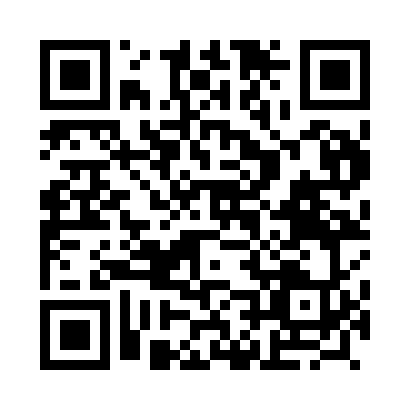 Prayer times for Arequipa, PeruWed 1 May 2024 - Fri 31 May 2024High Latitude Method: NonePrayer Calculation Method: Muslim World LeagueAsar Calculation Method: ShafiPrayer times provided by https://www.salahtimes.comDateDayFajrSunriseDhuhrAsrMaghribIsha1Wed4:445:5811:433:015:286:372Thu4:455:5811:433:015:286:373Fri4:455:5911:433:015:276:374Sat4:455:5911:433:005:276:365Sun4:455:5911:433:005:266:366Mon4:455:5911:433:005:266:367Tue4:456:0011:433:005:256:358Wed4:466:0011:432:595:256:359Thu4:466:0011:432:595:256:3510Fri4:466:0111:432:595:246:3511Sat4:466:0111:432:595:246:3412Sun4:466:0111:422:585:246:3413Mon4:476:0111:422:585:236:3414Tue4:476:0211:422:585:236:3415Wed4:476:0211:432:585:236:3316Thu4:476:0211:432:585:236:3317Fri4:486:0311:432:585:226:3318Sat4:486:0311:432:575:226:3319Sun4:486:0311:432:575:226:3320Mon4:486:0411:432:575:226:3321Tue4:496:0411:432:575:216:3322Wed4:496:0411:432:575:216:3323Thu4:496:0511:432:575:216:3224Fri4:496:0511:432:575:216:3225Sat4:496:0511:432:575:216:3226Sun4:506:0611:432:575:216:3227Mon4:506:0611:432:575:216:3228Tue4:506:0611:442:575:216:3229Wed4:516:0711:442:575:206:3230Thu4:516:0711:442:575:206:3231Fri4:516:0711:442:575:206:32